V 2 –KKK-Regel: Bromierung von Phenol Materialien: 		2 Reagenzgläser, MesszylinderChemikalien:		Phenol, BromwasserDurchführung: 	 	Unter dem Abzug werden in 2 Reagenzgläser je 2 mL Wasser vorgelegt. In das Reagenzglas wird eine Spatelspitze Phenol gegeben. Dann wird 15 mL Bromwasser dazu gegeben.  Beobachtung:			Es fällt ein weißer Niederschlag aus. 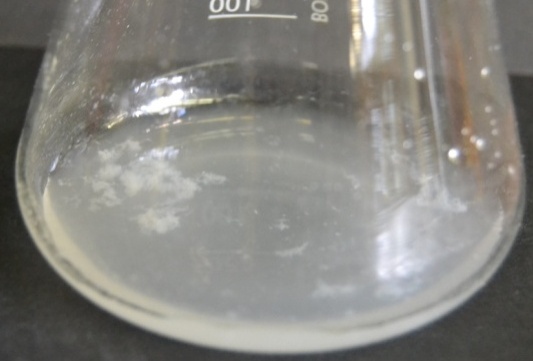 Abb. 2 -  Weißer Niederschlag des Tribromphenols.Deutung:			Eine elektrophile aromatische Substitution vom Phenol mit Brom findet statt. Es entstehen Tribromphenol und Bromwasserstoff.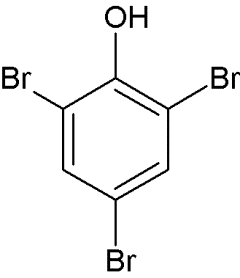 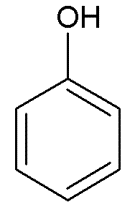 		+ 3 Br2 							+ 3HBr             Phenol 		Brom				Tribromphenol    	Bromwasserstoff 			Die Hydroxygruppe hat eine ortho- und paradirigierende Wirkung, da das freie Elektronenpaar des Sauerstoffs mit in die Grenzstrukturen eingebunden werden kann. Somit sind tritt eine Grenzstruktur mehr auf in ortho- und para-Stellung und erhöht so die Stabilität (+M-Effekt). Wenn der Aromat nicht durch die Hydroxygruppe aktiviert werden würde, würde ein Katalysator wie FeBr3 benötigt, um die Reaktion ablaufen zu lassen.  Literatur:			H. Keune (Hrsg.), M. Just (Hrsg.), Chemische Schulexperimente Band 2 Organische Chemie, Cornelsen, 1. Auflage, 2.Druck, 2009, S. 107- 108.  			D.Wiechoczek, http://www.chemieunterricht.de/dc2/phenol/v05.htm, 20.3.2008, (Zuletzt abgerufen am 20.8.2014 um 20:19 Uhr)Entsorgung: 			Die Lösungen werden in dem Abfallbehälter für organische Reste gegeben.	GefahrenstoffeGefahrenstoffeGefahrenstoffeGefahrenstoffeGefahrenstoffeGefahrenstoffeGefahrenstoffeGefahrenstoffeGefahrenstoffePhenolPhenolPhenolH: 341+331+311+301+373+314    H: 341+331+311+301+373+314    H: 341+331+311+301+373+314    P:280+302+352+301+330+331+309+310+305+351+338   P:280+302+352+301+330+331+309+310+305+351+338   P:280+302+352+301+330+331+309+310+305+351+338   BromwasserBromwasserBromwasserH: 332-312-302-412H: 332-312-302-412H: 332-312-302-412P: 273-​302+352P: 273-​302+352P: 273-​302+352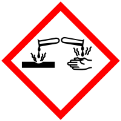 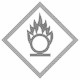 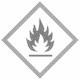 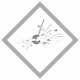 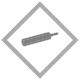 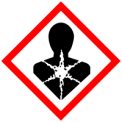 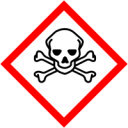 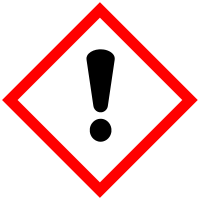 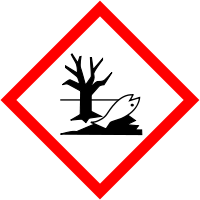 